Path to Moral ExcellenceInterpersonal Development：Keeping One’s Promises and Commitments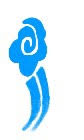 Story：Fan Shi Kept His PromiseLearn from a StoryStory adapted from (Southern Dynasty) Biographies of Du Xing, Book of Later Han (by Fan Ye)Let Us Discuss從哪裏可以看出范式和張劭情誼深厚？除此之外，還有甚麼原因令張劭相信范式會依約赴會呢？如果你是范式，你會在事隔兩年後，千里迢迢、長途跋涉地赴約嗎？為甚麼？你相信別人的承諾嗎？是不是所有人的承諾都值得相信呢？為甚麼？假如你預先約好同學到圖書館搜集資料，後來另一位同學卻邀請你在同一時間開生日會，你會怎麼做呢？Quotations from the Classics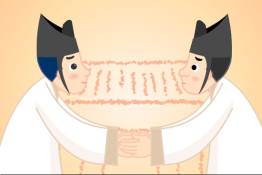 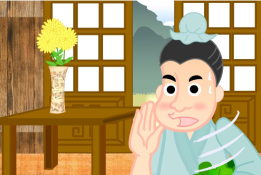 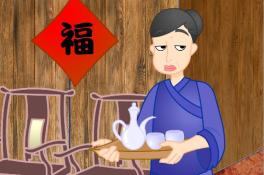 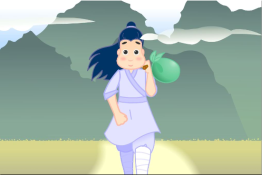 